Modèle de donnéestraitements appliques auX données sourcesLes traitements suivants ont été appliqués aux données sources :Constitution et mise à jour quotidienne du stock de véhicules immatriculés sur le territoire françaisPérimètre : Voitures particulières (VP)Conformément à la définition de l’homologation officielle de ces véhicules. Ceux-ci peuvent être cependant possédés par des personnes physiques ou morales. Agrégats statistiques constitués selon les regroupements d’énergiesVP nécessitant une borne de recharge électrique : EL / EE / GL / FL / ER / FR / FM / PEVP nécessitant une borne de recharge gaz : EN / GN / HH / H2 / EP / FN / NH / GF / GQ / 1ACompter le nombre de VP par typologie d’énergie / commune / EPCIInformations sur la completude et la qualité des donnéesComplétude données VPExhaustivité des véhicules particuliers immatriculés en France métropolitaine et DOMComplétude données ElectricitéExhaustivité des véhicules particuliers immatriculés en France métropolitaine et DOMComplétude données GazExhaustivité des véhicules particuliers immatriculés en France métropolitaine et DOMContenu des MISES à jourPublication du 19/04/2022Première publication.Publication du 17/01/2023Correctif : Mise en concordance des codes Insee des DROM (exemple : 97601 à la place de 976601)Dessin d’enregistrement : Pour alléger le jeu de données les centroïdes et délimitations des communes ont été enlevésVoitures immatriculées par commune et par type de rechargeCe jeu de données permet de visualiser l’évolution trimestrielle (à partir de de T4 2020) du stock de voitures immatriculées dans chaque commune de France métropolitaine et DOM. Ces voitures sont aussi ventilées sur deux axes :Nécessitent—elles une borne de recharge électriqueNécessitent—elles une borne de recharge gazLa maille géographique est la maille communale (CODE INSEE) et à titre informatif la maille EPCI (Etablissement Publics de Coopération Intercommunale) est également disponible.Contenu du jeu de données - Est-ce que le jeu de données contient les informations dont j’ai besoin ?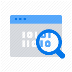 Contenu du jeu de données - Est-ce que le jeu de données contient les informations dont j’ai besoin ?Contenu du jeu de données - Est-ce que le jeu de données contient les informations dont j’ai besoin ?Donnée principaleImmatriculations automobilesGranularité géographiqueCommune / EPCIPérimètre géographiqueFrance métropolitaine et DOMPas temporelTrimestrielProfondeur historiqueT4 2020  -TypologieVoitures particulièresType énergieÉlectricité, Gaz, AutreSegment clientTousTraçabilité du jeu de données - Est-ce que je peux faire confiance aux données ?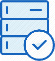 Traçabilité du jeu de données - Est-ce que je peux faire confiance aux données ?Traçabilité du jeu de données - Est-ce que je peux faire confiance aux données ?Producteur de donnéesAAA DATAAncrage réglementairehttps://www.interieur.gouv.fr/Repertoire-des-informations-publiques/La-reutilisation-des-donnees-du-systeme-d-immatriculation-des-vehiculesAAA DATA est licencié de rang 1 auprès de ministère de l’Intérieur pour la réutilisation de ces donnéesDonnées d’immatriculationsMinistère de l’Intérieur : Système d’Immatriculation des Véhicules et Fichier National des ImmatriculationsCatégorie énergiehttps://www.legifrance.gouv.fr/loda/id/JORFTEXT000032749723/Référentiel véhicule Homologation nationale des véhiculesRéférentiel EPCIhttps://www.insee.fr/fr/information/2510634Cycle de vie du jeu de données - Comment ce jeu de données va-t-il évoluer ?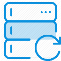 Cycle de vie du jeu de données - Comment ce jeu de données va-t-il évoluer ?Cycle de vie du jeu de données - Comment ce jeu de données va-t-il évoluer ?Date de dernière mise à jour01/01/2023 Fréquence de mise à jour  TrimestrielleContact pour questionscentredeservices@aaa-data.fr / m.sion@aaa-data.frCas d’usages - Comment puis-je utiliser les données ? 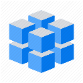 Cas d’usages - Comment puis-je utiliser les données ? Cas d’usages - Comment puis-je utiliser les données ? Réutilisations  LicencesLicence Ouverte V2.0 (Etalab)Nom technique du jeu de donnéesvoitures-par-commune-par-energieNom colonneDescriptionNom techniqueTypeRéférentielCODEGEOCode Insee de la communeCODEGEOtexteINSEE 2021LIBGEOLibellé de la communeLIBGEOtexteINSEE 2021EPCICode EPCI de la communeEPCItexteINSEE 2021LIBEPCILibellé EPCI de la communeLIBEPCItexteINSEE 2021DATE_ARRETEDate « photo » du parc automobileDATE_ARRETEdateNB_VP_RECHARGEABLES_ELNombre de voitures immatriculées dans la commune nécessitant une borne de recharge électriqueNB_VP_RECHARGEABLES_ELentierAAA DATANB_VP_RECHARGEABLES_GAZNombre de voitures immatriculées dans la commune nécessitant une borne de recharge gazNB_VP_RECHARGEABLES_GAZentierAAA DATANB_VPNombre de voitures immatriculées dans la commune NB_VPentierAAA DATA